            ALL INDIA INSURANCE EMPLOYEES’ ASSOCIATION            500063Email: aiieahyd@gmail.comPRESIDENT:                                                                                                                       Phone: 040-23244595AMANULLA KHAN                                                                                       GENERAL SECRETARY:   					                                                                                                                                                                                           V. RAMESH25th August, 2015ToAll the Zonal General SecretariesDear Comrades,Wage revision – 3rd phase of agitationOne Day Nation- wide strike on 2nd September,2015Wage Revision:You are aware that the Unions in LIC met at Mumbai on 19th August, 2015 and the decisions of the meeting of Joint Forum of Unions /Associations were conveyed to you through SMS message on the even date.   However, we once again give below the programme of action.To continue ‘No Work after Office Hours’ programme1st to 7th September, 2015 – Badge wearing  ( **the text is same as earlier badge)9th to 19th September, 2015 – A Memorandum addressed to the Finance Minister signed by all the Officers and Employees by holding Special General Body Meetings at all offices23rd September – Sending the Memorandum to the Finance Minister by the Divisional Units The Joint Forum of Unions / Association will meet again in 29th September, 2015 at Pune to chalk-out further programme of action including Strike action.The text of the Memorandum will be sent separately at the earliest.Strike on 2nd SEPTEMBER,2015:We are sure that all our Units have received our circular no.14/2015 regarding making the strike action on 2.9.15 a grand success.  We also like to inform you that in Life sector, AILIEA (Life); AINLIEF (INTUC); AILICEF (Federation) and in General Sector, GIEAIA; NFGIE have also given call for the strike.We request you to  advise all our Units to observe the following programme of action and make the strike programme a grand success:To Hold Lunch Hour Demonstration on 27th August and 1st September 2015 at all officesOne Day Strike on 2nd September 2015.With Greetings,Comradely yours,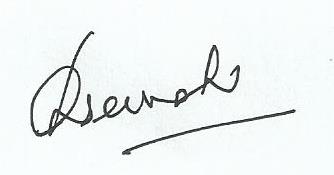 General Secretary.=-=-=-=-=-=-=-=-=-=-=-=-=-=-=-=-=-=-=-=-=-=-=-=-=-=-=-=-=-=-=-=-=-=-=-=-=-=-=-=-=-=-=-=-=-=-=** Text of the Badge:=-=-=-=-==-=-=-=-=-=-=-=-=-=-=-=-=-=-=-=-=-=-=-=-=-=-=-=-=-=-=-=-=-=-=-=-=-=-=-=-=-=-=-=-=-=-=-=-1st -7th September,  2015ALL INDIA DEMANDS DAY=-=-=-=-=-=-=-=-=-=-=-=-=-=-=-=-=-=-=-=-=-=-=-=-=-=-=-=-=-=-=-=-=-=-=-=-=-=-=-=-=-=-=-=-=-=-=-=-=OFFICERS AND EMPLOYEES IN LIC DEMANDIMMEDIATE SATISFACTORY WAGE SETTLEMENTONE MORE OPTION TO JOIN 1995 PENSION SCHEME=-=-=-=-=-=-=-=-=-=-=-=-=-=-=-=-=-=-=-=-=-=-=-=-=-=-=-=-=-=-=-=-=-JOINT FORUM OF UNIONS IN LIC